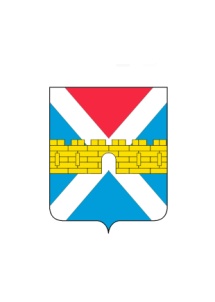 АДМИНИСТРАЦИЯ  КРЫМСКОГО  ГОРОДСКОГО  ПОСЕЛЕНИЯКРЫМСКОГО РАЙОНАПОСТАНОВЛЕНИЕот 13.01.2021                                                                                                                                   № 4город КрымскО внесении изменений в постановление администрации Крымского городского поселения Крымского района от 30 сентября 2020 г. № 802 «Об определении управляющей организации для управления многоквартирными домами, в отношении которых собственниками помещений в многоквартирных домах выбранный способ управления(управляющей организацией) не реализован»В соответствии с частью 17 статьи 161 и частью 1 статьи  162 Жилищного кодекса Российской Федерации, постановлением Правительства Российской Федерации от 21 декабря 2018 г. № 1616 «Об утверждении Правил определения управляющей организации для управления многоквартирным домом,                           в отношении которого собственниками помещений в многоквартирном доме                 не выбран способ управления таким домом или выбранный способ управления не реализован, не определена управляющая организация, и о внесении изменений в некоторые акты Правительства Российской Федерации», постановлением администрации Крымского городского поселения Крымского района от 20 сентября 2019 г. № 890 «Об утверждении перечня организаций для управления многоквартирными домами, в отношении которых собственниками помещений в многоквартирном доме не выбран, способ управления таким домом или выбранный способ управления не реализован, не определена управляющая организация», в целях создания надлежащих условий для управления жилищным фондом Крымского городского поселения Крымского района, п о с т а н о в л я ю:Внести изменения в постановление администрации Крымского городского поселения от 30 сентября 2020 г. № 802 «Об определении управляющей организации для управления многоквартирными домами,                                                                 в отношении которых собственниками помещений в многоквартирных домах выбранный способ управления (управляющей организацией)                                не реализован», исключив подпункты 3 и 7 пункта 2.Отделу по вопросам ЖКХ, транспорту и связи администрации Крымского городского поселения Крымского района (Левченко О.А.) разместить   настоящее   постановление   на официальном сайте администрации2Крымского городского поселения Крымского района в информационно-телекоммуникационной сети «Интернет» и государственной информационной системе жилищно-коммунального хозяйства.3.  Постановление вступает в силу со дня его подписания.Глава Крымского городскогопоселения Крымского района 	                                                       Я.Г. Будагов